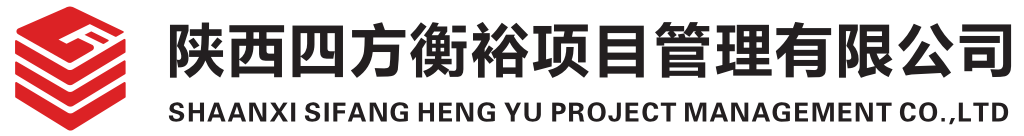 西安市第三中学计算机教室设备采购及装修项目公开招标文件采购项目编号：HYTH-202302007陕西四方衡裕项目管理有限公司二0二三年三月温馨提示各投标人到场人员需自备口罩等防护工具，做好个人防护。未能在投标截止时间前成功送达投标文件者，其后果均由投标人自行承担。请投标人按照陕西省财政厅关于政府采购投标人注册登记有关事项的通知中的要求，通过陕西省政府采购网（http://www.ccgp-shaanxi.gov.cn/）注册登记加入陕西省政府采购供应商库。联系方式（电话）：029-85578186转806或18329775377投标人登记免费领取采购文件的，如不参与项目投标，应在递交投标(或响应)文件截止时间前一日以书面形式告知采购代理机构。否则，采购代理机构可以向财政部门反映情况并提供相应的佐证。投标人一年内累计出现三次该情形，将被监管部门记录为失信行为。格式弃标告知函陕西四方衡裕项目管理有限公司：我公司因            （原因概述）              ，确定不参加               (采购项目名称）           的投标。投标人全称：                            （公章）法定代表人或授权代表：                  （签字） 年       月      日说明：按照《西安市财政局关于促进政府采购公平竞争优化营商环境的通知》（市财函〔2021) 431号）规定：投标人登记免费领取招标文件的，如不参与项目投标，应在递交投标文件截止时间前一日以书面形式告知釆购代理机构；否则，采购代理机构可以向财政部门反映情况并提供相应的佐证。投标人一年内累计出现三次该情形，将被监管部门记录为失信行为。注：领取本项目采购文件的投标人，如不参与投标，请在规定时间前将书面《弃标告知函》回执至邮箱（邮箱地址：shuxinxin@sfhyzb.com）目 录第一章 招标公告	1第二章 投标人须知	4第三章 采购内容及需求	19第四章 拟签订的合同文本	33第五章 投标文件格式	44招标公告项目概况一、项目基本情况项目编号：HYTH-202302007项目名称：西安市第三中学计算机教室设备采购及装修项目采购方式：公开招标预算金额：1,000,000.00元采购需求：合同包1(西安市第三中学计算机教室设备采购及装修项目):合同包预算金额：1,000,000.00元合同包最高限价：1,000,000.00元本合同包不接受联合体投标合同履行期限：交货完工期：自合同签订之日起20个日历日内完成全部项目内容二、申请人的资格要求：1.满足《中华人民共和国政府采购法》第二十二条规定;2.落实政府采购政策需满足的资格要求： 无。3.本项目的特定资格要求：合同包1(西安市第三中学计算机教室设备采购及装修项目)特定资格要求如下:（1）投标人通过“信用中国”网站(www.creditchina.gov.cn)、 中国政府采购网(www.ccgp.gov.cn) 等查询相关主体信用记录；（2）投标人参加本项目的合法授权人授权证明。三、获取招标文件时间： 2023年3月16日 至 2023年3月22日 ，每天上午 08:30:00 至 12:00:00 ，下午 13:00:00 至 17:30:00 （北京时间）途径：西安市高新区沣惠路16号泰华金贸国际8号楼28层方式：现场获取售价： 0元四、提交投标文件截止时间、开标时间和地点时间：2023年4月6日 14时30分00秒（北京时间）提交投标文件地点：西安市高新区沣惠路16号泰华金贸国际8号楼29层开标一室开标地点：西安市高新区沣惠路16号泰华金贸国际8号楼29层开标一室五、公告期限自本公告发布之日起5个工作日。六、其他补充事宜1、落实政府采购政策：（1）《政府采购促进中小企业发展管理办法》（财库〔2020〕46号）；（2）《财政部司法部关于政府采购支持监狱企业发展有关问题的通知》（财库〔2014〕68号）；（3）《三部门联合发布关于促进残疾人就业政府采购政策的通知》（财库〔2017〕141号）；（4）《节能产品政府采购实施意见》（财库[2004]185号）；（5）《环境标志产品政府采购实施的意见》（财库[2006]90号）；（6）《财政部发展改革委生态环境部市场监管总局关于调整优化节能产品、环境标志产品政府采购执行机制的通知》--财库〔2019〕9号；（7）《关于运用政府采购政策支持乡村产业振兴的通知》（财库[2021]19号）；（8）关于印发《商品包装政府采购需求标准（试行）》、《快递包装政府采购需求标准（试行）》的通知--财办库〔2020〕123号；（9）陕西省财政厅关于印发《陕西省中小企业政府采购信用融资办法》（陕财办采〔2018〕23号）；（10）《关于进一步加强政府绿色采购有关问题的通知》（陕财办采〔2021〕29号）（11）其他需要落实的政府采购政策。2、本项目非专门面向中小企业采购。3、参加采购项目的投标人获取招标文件时请携带单位介绍信原件、本人身份证原件或复印件加盖公章。招标文件以电子文档方式提供。七、对本次招标提出询问，请按以下方式联系。1.采购人信息名称：西安市第三中学地址：碑林区长乐坊77号联系方式：029-832379052.采购代理机构信息名称：陕西四方衡裕项目管理有限公司地址：西安市高新区沣惠路16号泰华金贸国际8号楼28层联系方式：029-89284433-6043.项目联系方式项目联系人：王维、张晓花、赵维电话：029-89284433-604陕西四方衡裕项目管理有限公司2023年3月15日投标人须知定义1、采 购 人：西安市第三中学2、监督机构：西安市碑林区财政局3、采购代理机构：陕西四方衡裕项目管理有限公司4、投标人：响应招标、参加投标竞争的法人、其他组织或者自然人招标文件说明1、招标文件是根据本项目的内容和需求编制，招标文件包括以下内容：1-1 招标公告1-2 投标人须知1-3 采购内容及需求1-4 拟签订的合同文本1-5 投标文件格式2、招标文件的获取：招标公告发布后，有意向的投标人应从招标公告载明的招标文件获取地点获取招标文件，其文件仅作为本次招标使用；未按照招标公告要求取得招标文件的，其本次投标无效。3、采购人或者采购代理机构可以对已发出的招标文件进行必要的澄清或者修改的，澄清或者修改内容在指定的政府采购信息发布媒体上发布澄清或更正公告，澄清或者修改的内容为招标文件的组成部分。澄清或者修改的内容可能影响投标文件编制的，在投标截止时间至少十五日前，以书面形式通知所有获取招标文件的潜在投标人；不足十五日的顺延提交投标文件的截止时间。4、在规定时间内收到的投标人依法提出的询问或者质疑，采购代理机构将按程序在规定的时间内予以答复。涉及变更或修正内容在指定的政府采购信息发布媒体上发布更正公告，并以书面形式通知所有获取招标文件的潜在投标人，且作为招标文件的组成部分。5、招标文件的解释权归采购代理机构。投标要求1、投标人应当按照招标文件的要求编制投标文件。各投标人应仔细阅读招标文件中的所有事项、格式、条款和要求，对招标文件提出的全部要求和条件作出明确响应，不得在其中选项投标或将其中内容再行分解，否则投标无效。2、投标人资格要求：2-1符合《中华人民共和国政府采购法》第二十二条规定的投标人条件；2-1-1投标人合法注册的法人或其他组织的营业执照等证明文件，自然人的身份证明；2-1-2投标人经具有财务审计资质的第三方机构出具的2021年度财务报告，或其基本开户银行出具的资信证明及其基本存款账户开户许可证（无基本存款账户开户许可证可提供其基本存款账户信息证明）；2-1-3依法缴纳税收的相关材料（提供2022年9月至今已缴纳任意一个月纳税证明或税务机关开具的完税证明，依法免税的单位应提供相关证明材料）；2-1-4依法缴纳社会保障资金的相关材料（提供2022年9月至今已缴存任意一个月社会保障资金缴存单据或社保机构开具的社会保险参保缴费证明，依法不需要缴纳社会保障资金的单位应提供相关证明材料）；2-1-5具备履行合同所必需的设备和专业技术能力的证明材料或书面声明；2-1-6参加政府采购活动前三年内在经营活动中没有重大违法记录的书面声明；2-1-7具备法律、行政法规规定的其他条件的证明材料。2-2投标人通过“信用中国”网站(www.creditchina.gov.cn)、中国政府采购网(www.ccgp.gov.cn) 等查询相关主体信用记录。（对列入失信被执行人、重大税收违法失信主体、政府采购严重违法失信行为记录名单及其他不符合《中华人民共和国政府采购法》第二十二条规定条件的投标人，采购代理机构将拒绝其参与政府采购活动。）2-3 投标人应授权合法的人员参加投标全过程，其中法定代表人直接参加投标的，须出具本人身份证，并与营业执照上信息一致。授权代表参加投标的，须出具法定代表人授权书及授权代表身份证、授权代表本单位证明（开标前的个人养老保险缴纳证明或劳动合同）。3、限制投标要求3-1、单位负责人为同一人或者存在直接控股、管理关系的不同投标人，不得参加同一合同项下的政府采购活动。3-2、除单一来源采购项目外，为采购项目提供整体设计、规范编制或者项目管理、监理、检测等服务的投标人，不得再参加该采购项目的其他采购活动。3-3、投标人在参加政府采购活动前3年内因违法经营被禁止在一定期限内参加政府采购活动，期限未满的，不得参加本次政府采购活动。4、本次采购项目不接受联合体投标。5、本次采购项目不组织现场考察或者答疑会。6、本项目无履约保证金及投标保证金。7、投标文件编制7-1 投标人应以采购代理机构提供的投标文件格式编制投标文件，正本壹份，副本肆份，电子版壹份（须为正本签字盖章的PDF格式及可编辑的Word格式响应文件，用U盘拷贝），正、副本各自装订成册，每套投标文件须清楚地标明“正本”或“副本”，一旦正本与副本不符，以正本为准。投标文件建议双面打印。7-2 投标人在编制投标文件时，应依据招标文件的要求，对招标文件作出实质性的响应。投标文件必须加盖投标人公章和法定代表人（或其授权代表）签字。注：凡要求法定代表人签字或盖章之处，非法人单位负责人可参照执行。7-3 投标文件的正本和所有的副本均需打印或用不褪色蓝（黑）墨水（汁）书写，在每一页的正下方清楚标明第几页、共几页字样，统一胶装成册。投标文件不得行间插字、涂改和增删，如有修改错漏处，必须由投标人法定代表人（或其授权代表）签字并加盖投标人公章。7-4、投标文件编制要求：包括（但不限于）以下内容7-4-1 投标函；7-4-2 报价一览表和报价明细表；7-4-3 投标人承诺书；7-4-4 投标人企业关系关联承诺书；7-4-5 资格证明文件；7-4-6 投标人为本次采购活动编制的供货服务方案，具有履行合同所必须的专业服务能力，配备了相应的商务和技术人员，项目在组织实施、财务保证、人力安排、服务保障等方面具体做法和保障措施，以及为采购活动提供的合理化建议；7-4-7 投标人提供相应业绩，证明其服务经验及能力；7-4-8 本项目不允许分包。8、投标文件密封8-1 投标人应将投标文件正本、副本分别密封完好。在封套上标明采购项目编号、采购项目名称，投标人全称（公章）及“正本”、“副本”“电子版投标文件”等内容。再加封条密封，在封线处加盖投标人公章（骑缝章）和法定代表人（或其授权代表）签字或盖章。8-2 对于需提供资格证明文件和业绩证明材料等原件的采购项目，投标人应将其内容单独密封，并标明所提供原件的明细表。8-3 投标文件未按要求密封或加写标记，采购代理机构对误投或过早启封的投标文件概不负责。9、投标文件提交9-1 投标人应当在招标文件要求提交投标文件的截止时间前，将投标文件密封送达投标地点。采购代理机构收到投标文件后，如实记载投标文件的送达时间和密封情况，办理签收手续，签收保存，并向投标人出具签收回执。9-2 在招标文件要求提交投标文件的截止时间之后送达的投标文件或未按招标文件要求密封的投标文件，采购人、采购代理机构拒收。9-3 投标人在投标截止时间前，可以对所提交的投标文件进行补充、修改或者撤回，并书面通知采购代理机构。补充、修改的内容应当按招标文件要求签署、盖章，并作为投标文件的组成部分。10、投标活动中，有下列情形之一的，视为投标人串通投标，其投标无效：10-1 不同投标人的投标文件由同一单位或者个人编制；10-2 不同投标人委托同一单位或者个人办理投标事宜；10-3 不同投标人的投标文件载明的项目管理成员或者联系人员为同一人；10-4 不同投标人的投标文件异常一致或者投标报价呈规律性差异；10-5 不同投标人的投标文件相互混装。11、投标文件中提供虚假证明，开具虚假资质，出现虚假应答或故意隐瞒行为，按无效投标处理。12、投标报价12-1 投标人应按照招标文件规定的货物和服务要求，责任范围和合同条件进行报价，在投标文件中的报价一览表上按要求标明投标报价、交货完工期、质保期等项，任何有选择的报价采购代理机构不予接受。12-2 投标报价是完成招标内容所需的全部费用。投标总报价是指产品到达使用地点、验收合格达到正常使用条件前的所有费用，包括但不限于以下费用：货物价值、安装调试费、运杂费（含保险）、仓储保管费、技术培训费、检测费、人工费、装修费等以及按国家政策征收的一切税费等。12-3、投标报价表中标明的价格为合同最终价格，在合同执行过程中，不得以任何理由变更。 13、投标过程中所产生的一切费用应由投标人自行承担。14、凡因投标人对招标文件阅读不深、理解不透、误解、疏漏、或因市场行情了解不清造成的后果和风险均由投标人自行负责。15、投标人有下列情形之一的，在项目财政主管部门备案；情节严重的，由财政部门将其列入不良行为记录名单予以通报，在一至三年内禁止参加政府采购活动：15-1 投标有效期内投标人撤销投标文件的；15-2 投标人在投标文件中提供虚假材料的；15-3 投标人与采购人、其他投标人或者采购代理机构恶意串通的；或向评标委员会成员行贿或者提供其他不正当利益；15-4 中标后无正当理由拒不与采购人签订政府采购合同；或未按照采购文件确定的事项签订政府采购合同；15-5 中标人将政府采购合同转包、分包给他人的；15-6 中标人拒绝履行合同义务的；或提供假冒伪劣产品；15-7 中标人擅自变更、中止或者终止政府采购合同。16、投标有效期16-1 投标有效期从提交投标文件的截止之日起，九十（90）个日历日，在有效期内投标文件对投标人具有法律约束力，以保证采购人完成评审、确定中标人以及合同签订事项。16-2 特殊情况需延长投标有效期的，采购代理机构可于投标有效期届满之前，要求投标人同意延长有效期，采购代理机构的要求与投标人的答复均应为书面形式。投标人拒绝延长的，其投标在原投标有效期届满后将不再有效；投标人同意延长的，其投标有效，但不允许修改或撤回投标文件。评标委员会1、采购代理机构负责组织评标工作。2、采购人或采购代理机构依法组建评标委员会，评标委员会由评审专家和采购人代表组成。评标委员会成员名单在评标结果公告前应当保密。3、评标委员会负责具体评标事务，并独立履行下列职责：3-1 审查、评价投标文件是否符合招标文件的商务、技术等实质性要求；3-2 要求投标人对投标文件有关事项作出澄清或者说明；3-3 对投标文件进行比较和评价；3-4 确定中标候选人名单，以及根据采购人委托直接确定中标人；3-5 向采购人、采购代理机构或者有关部门报告评标中发现的违法行为。开标在招标文件规定的开标时间和开标地点，由采购代理机构主持开标工作，邀请投标人参加。投标人须委派代表参加，签名报到以证明其出席。2、参加开标会议的投标人的法定代表人或其授权代表应携带本人身份证原件，投标人资格要求相关材料的原件以备审核。3、开标时，由投标人或其推荐的代表检查投标文件的密封情况。4、采购代理机构工作人员按照顺序，当众拆封，宣布投标人名称、投标报价和招标文件规定的需要宣布的其他内容。5、开标过程由采购代理机构指定专人负责记录，由参加开标的各投标人代表和相关工作人员签字确认后随采购文件一并存档。6、投标人对开标过程和开标记录若有异议，以及认为采购人、采购代理机构相关工作人员有需要回避的情形的，应当场提出询问或者回避申请。采购人、采购代理机构对投标人代表提出的询问或者回避申请及时处理。7、投标人未参加开标的，视同认可开标结果。8、公开开标后，采购人依法对投标人的资格进行审查。8-1 投标文件中的资格证明文件出现下列情况者（但不限于），按无效投标处理：8-1-1 投标人的名称与登记领取招标文件单位的名称不符；8-1-2 投标人承诺书的有效性或符合性不符合要求的；8-1-3 招标文件要求提交原件，而投标人未按要求提交的；8-1-4 投标人资格证明文件的完整性、有效性或符合性不符合要求的。评标评标程序：1-1 对投标人的投标文件进行符合性审查；1-2 必要时的投标文件澄清、说明或补正；1-3 对投标文件进行商务和技术评估，综合比较与评价；1-4 按照评标办法推荐中标候选人。2、符合性审查2-1 评标委员会依据招标文件的规定对资格审查合格的投标文件的有效性、完整性和对招标文件的响应程度进行符合性审查，以确定其是否满足招标文件的实质性要求。2-2 投标文件的符合性出现下列情况者（但不限于），按无效投标处理：2-2-1 投标文件未按招标文件要求响应的，出现重大缺漏项。2-2-2 投标人投标报价超出采购预算或最高限价的。2-2-3 投标人的报价明显低于其他通过符合性审查投标人的报价，有可能影响产品质量或者不能诚信履约的，且投标人不能证明其报价合理性的。2-2-4 无投标有效期或有效期达不到招标文件的要求。2-2-5 投标文件的交货时间、付款形式及要求、质保、售后服务等，没有响应招标文件。2-2-6 投标内容与招标要求不符，出现重大负偏差。3、投标文件的澄清3-1 对于投标文件中含义不明确、同类问题表述不一致或者有明显文字和计算错误的内容，评标委员会应当以书面形式要求投标人作出必要的澄清、说明或者补正。投标人的澄清、说明或者补正应当采用书面形式，并加盖公章，或者由法定代表人或其授权代表签字。投标人的澄清、说明或者补正不得超出投标文件的范围或者改变投标文件的实质性内容。3-2 评标委员会在评标过程中，发现投标文件出现下列情况之一者，按以下原则修正，修正后的报价经投标人确认后产生约束力，投标人不确认的，其投标无效。3-2-1 投标文件中开标一览表（报价表）内容与投标文件中相应内容不一致的，以开标一览表（报价表）为准；3-2-2 大写金额和小写金额不一致的，以大写金额为准；3-2-3 单价金额小数点或者百分比有明显错位的，以开标一览表的总价为准，并修改单价；3-2-4 总价金额与按单价汇总金额不一致的，以单价金额计算结果为准；3-2-5 对不同文字文本投标文件的解释发生异议的，以中文文本为准；3-2-6 文字与图表不一致的，以文字为准；3-2-7 正本与副本不一致的，以正本为准；3-2-8 投标文件的文字叙述与制造厂商的产品样本/检测报告不符时，以产品样本/检测报告为准。 4、比较与评价4-1 评标时，按照招标文件规定的评标方法和标准，对资格性审查和符合性审查合格的文件进行商务和技术评审，综合比较和评价，最低报价不作为中标的唯一条件。4-2 采取逐项分步评审方式，每一步评审不符合者，不进入下一步评审，全部评审合格的投标人进行最后的综合评审和打分，按最后得分由高向低排序，推荐中标候选人。5、评标方法综合评分法（总计100分）：评标结果按评审后得分由高到低顺序排列。得分相同的，按投标报价由低到高顺序排列。得分且投标报价相同的并列。投标文件满足招标文件全部实质性要求，且按照评审因素的量化指标评审得分最高的投标人为排名第一的中标候选人。6、需要落实的政府采购政策6-1-1中小企业落实政府采购政策（1）中小企业应符合工信部联企业[2011]300号文件规定，采购活动执行《政府采购促进中小企业发展管理办法》（财库〔2020〕46 号）的规定。（2）中小企业应提供《政府采购促进中小企业发展管理办法》（财库〔2020〕46 号）文件规定的《中小企业声明函》（详见附件1），以此为依据享受政府采购政策。本项目采购标的“西安市第三中学计算机教室设备采购及装修项目”对应的中小企业划分标准所属行业为：工业。（3）在享受支持政策而中标或成交后，小微企业不得将合同分包给大中型企业，中型企业不得将合同分包给大型企业。（4）供应商须提供本企业制造的货物、承担的工程或者服务，或者提供其他中小企业制造的货物。本项所称货物是指由中小企业制造，即货物由中小企业生产且使用该中小企业商号或者注册商标；供应商提供的货物既有中小企业制造货物，也有大型企业制造货物的，不享受中小企业扶持政策。以上要求由评标委员会审定，符合条件的投标人享受政府采购政策。6-1-2监狱和戒毒企业应符合《财政部 司法部关于政府采购支持监狱企业发展有关问题的通知》--财库[2014]68号文件规定，并提供由省级以上监狱管理局、戒毒管理局(含新疆生产建设兵团)出具的属于监狱企业的证明。6-1-3残疾人福利性单位应符合《财政部、民政部、中国残疾人联合会关于促进残疾人就业政府采购政策的通知》（财库[2017]141号）文件规定，并提供《残疾人福利性单位声明函》（详见附件2）。6-1-4符合招标文件规定的小微企业、监狱企业、残疾人企业优惠条件的供应商，价格给予10%的扣除，用扣除后的价格参与评审。监狱企业、残疾人福利性单位属于小型、微型企业的，不重复享受政策。6-2响应产品政府采购政策6-2-1节能产品根据《国务院办公厅关于建立政府强制采购节能产品制度的通知》（国办发[2007]51号）的规定，环境标志产品根据《环境标志产品政府采购实施的意见》（财库[2006]90号）的规定。6-2-2采购人拟采购的产品属于节能产品政府采购品目清单（财库〔2019〕19号）、环境标志产品政府采购品目清单的（财库〔2019〕18号）号，采购人及其委托的采购代理机构应当依据国家确定的认证机构出具的、处于有效期之内的节能产品、环境标志产品认证证书，对获得证书的产品实施政府优先采购或强制采购。《财政部 发展改革委 生态环境部 市场监管总局 关于调整优化节能产品、环境标志产品政府采购执行机制的通知》--财库〔2019〕9号6-3《关于运用政府采购政策支持乡村产业振兴的通知》（财库[2021]19号）6-4《关于印发《商品包装政府采购需求标准（试行）》、 《快递包装政府采购需求标准（试行）》的通知--财办库〔2020〕123号政府采购货物、工程和服务项目中涉及商品包装和快递包装的，要参考包装需求标准，在采购文件中明确政府采购供应商提供产品及相关快递服务的具体包装要求。6-5 陕西省财政厅关于印发《陕西省中小企业政府采购信用融资办法》（陕财办采〔2018〕23号）。6-6《关于进一步加强政府绿色采购有关问题的通知》（陕财办采〔2021〕29号）。6-7 投标人应如实提供以上证明文件，如存在虚假响应，将取消其响应资格。7、提供相同品牌产品（或核心产品）且通过资格审查、符合性审查的不同投标人参加同一合同项下投标的，按一家投标人计算，评审后得分最高的同品牌投标人获得中标人推荐资格；评审得分相同的，按照技术指标优劣方式确定一个投标人获得中标人推荐资格，其他同品牌投标人不作为中标候选人。8、评标委员会根据评审内容进行综合比较，自主打分，得分四舍五入保留两位小数。按照评审后总得分由高到低进行排序，推荐一个以上三个以下中标候选人。评标委员会依据评标结果编写评标报告。定标1、采购代理机构应在评标结束后1个工作日内，将评标报告送采购人定标。2、采购人在收到评标报告后4个工作日内，根据评标报告对评标过程及结果进行严格审核后确定中标人，复函采购代理机构。3、采购代理机构在接到采购人的《定标复函》后1个工作日内，在财政部门指定的媒体上公告中标结果，中标公告期限为1个工作日，同时向中标人发出中标通知书。质疑1、提出质疑的投标人应是参与所质疑项目采购活动的投标人。2、投标人认为采购文件、采购过程、中标或者成交结果使自己的权益受到损害的，可以在知道或者应知其权益受到损害之日起七个工作日内，以书面形式向采购代理机构提出质疑。投标人须在法定质疑期内一次性提出针对同一采购程序环节的质疑。3、投标人提出质疑时须提交质疑函和必要的证明材料。质疑函应当包括下列内容：　（1）投标人的姓名或者名称、地址、邮编、联系人及联系电话；　（2）质疑项目的名称、编号；　（3）具体、明确的质疑事项和与质疑事项相关的请求；　（4）事实依据；　（5）必要的法律依据；　（6）提出质疑的日期。　投标人为自然人的，应当由本人签字；投标人为法人或者其他组织的，应当由法定代表人、主要负责人，或者授权委托代理人签字或者盖章，并加盖公章。投标人可以委托代理人进行质疑，委托代理人质疑的，应当提交投标人签署的授权委托书，其授权委托书应当载明代理人的姓名或者名称、代理事项、具体权限、期限和相关事项。质疑函应采用财政部颁布的《政府采购投标人质疑函范本》。4、投标人捏造事实、提供虚假材料或者以非法手段取得证明材料进行质疑的，采购代理机构将提供相关资料报监督机构，按其情况进行相应处理。5、投标人在法定质疑期内提交的符合要求的质疑，采购代理机构将予以受理并答复，联系电话：029-89284433-604，联系人：张晓花。 合同授予1、自中标通知书发出之日起三十日内，按照招标文件和中标人投标文件的规定，采购人与中标人签订政府采购合同。招标文件及中标人的投标文件均作为合同的组成部分。所签订的合同不得对招标文件确定的事项和中标人投标文件作实质性修改。2、定标后，中标人因自身原因未按程序与采购人签订合同的，在签订合同时向采购人提出附加条件的，采购人可以按照评审报告推荐的中标候选人名单排序，确定下一候选人为中标人或重新招标。采购人将取消其中标资格，同时报请监督机构备案。采购代理服务费1、中标人在领取中标通知书前，须向采购代理机构支付采购代理服务费，采购代理服务费计入投标报价但不单独列明。银行户名：陕西四方衡裕项目管理有限公司开户银行：兴业银行股份有限公司西安锦业路支行 账号：456700100100008334 联系人：方淑丽  联系电话：029-892844332、采购代理服务费参照《国家计委关于印发<招标代理服务收费管理暂行办法>的通知》（计价格[2002]1980号）和（发改办价格[2011]534号）规定标准收取。中标合同的履约验收政府采购合同的履行、违约责任和解决争议的方法等适用《中华人民共和国民法典》。政府采购合同订立后，合同各方不得擅自变更或者中止或者终止合同。采购人按照政府采购合同规定的技术、服务、安全标准组织对中标人履约情况进行验收，并出具验收书。其他公开招标数额标准以上的采购项目，投标截止后投标人不足三家，或者通过资格审查或符合性审查的投标人不足三家，或者投标人数量满足三家及以上条件但不同品牌不足三家的，除采购任务取消情形外，按照以下方式处理：  1、招标文件存在不合理条款或者招标程序不符合规定的，采购人、采购代理机构改正后依法重新招标；2、招标文件没有不合理条款、招标程序符合规定，需要采用其他采购方式采购的，采购人应当依法报财政部门批准。融资担保详见《陕西省财政厅关于印发<陕西省中小企业政府采购信用融资办法>的通知》（陕财办采〔2018〕23号）相关政策、业务流程、办理平台（http://www.ccgp-shaanxi.gov.cn/zcdservice/zcd/shanxi/）。采购内容及需求一、项目概况项目名称：西安市第三中学计算机教室设备采购及装修项目项目核心产品：学生机、课堂管理系统。二、交货完工期交货完工期：自合同签订之日起20个日历日内完成全部项目内容。三、质保期质保期：自验收合格之日起1年。四、质量保证1、所选设备必须保证安全环保、质量可靠、进货渠道正常，符合国家相关标准，满足质量要求。2、整个安装工作符合国家有关规范，确保质量合格。3、保修期满足采购人要求，按国家行业有关规定执行。五、交货地点采购人指定地点。六、款项结算1、所有货物到达甲方指定地点，安装、调试、装修完毕并且验收合格后，如无质量、技术、服务、安全等问题，甲方向乙方支付至合同价款的100%，一次性付清。2、支付方式：银行转账。  3、结算方式：付款前乙方应向甲方提供合法有效的全额发票。乙方持成交通知书、供货合同、发票，与甲方结算。七、技术要求第四章 拟签订的合同文本（本格式条款供双方签订合同参考，采购人可根据项目的实际情况增减条款和内容） 政府采购项目	   西安市第三中学计算机教室设备采购及装修项目供 货 合 同（编号：HYTH-202302007）甲方： 乙方:鉴证方：陕西四方衡裕项目管理有限公司2023年   月中国西安甲方（采购人名称全称）： 乙方（供应商名称全称）：鉴证方：陕西四方衡裕项目管理有限公司鉴证方就甲方所需货物，在西安市碑林区财政局的监督管理下，按照政府采购程序组织公开招标，确定乙方为西安市第三中学计算机教室设备采购及装修项目（项目编号：HYTH-202302007）中标供应商。依据《中华人民共和国政府采购法》、《中华人民共和国民法典》以及陕西四方衡裕项目管理有限公司招标文件、中标通知书，经甲、乙双方协商，鉴证方确认，达成如下合同条款。一、合同标的物内容（以投标文件正本和澄清表〈函〉为准）（上表仅供参考,应根据项目具体内容修改填写，技术参数可附附件或详见投标文件，需说明清楚，表格可根据实际情况调整）二、交货条件：（一）交货地点：甲方指定地点。（二）交货完工期：自合同签订之日起     个日历日内完成全部项目内容。（三）质保期：                          三、合同价款（一）合同总价款为人民币（大写）	;¥             元。（二）	合同总价包括：设备的供应价、运杂费（含保险、包装费）安装调试费、检测验收费、服务费、各类税费、专利费、技术服务、培训、售后服务及采购文件中包含的其它一切的费用。（三）	合同总价一次性包死，不受市场价格变化因素的影响。四、款项结算1、所有货物到达甲方指定地点，安装、调试、装修完毕并且验收合格后，如无质量、技术、服务、安全等问题，甲方向乙方支付至合同价款的100%，一次性付清。2、支付方式：银行转账。  3、结算方式：付款前乙方应向甲方提供合法有效的全额发票。乙方持成交通知书、供货合同、发票，与甲方结算。五、	双方的权利和义务（一）甲方的权利与义务甲方在收到货物通知后，应按招标文件的需求进行核实，如发现不符合合同规定或短缺，及时提出，甲方在收到货后，组织人员按提供的技术参数指标进行验收。（二）乙方的权利与义务1、乙方在合同约定的时间内交付产品，并负责产品的安装调试。2、乙方所提供的产品必须保证原厂生产，符合采购技术需求，运输及安装全过程中的安全由乙方负责。3、乙方应积极配合甲方，最终完成产品的安装调试工作。六、	质量保证乙方所供产品/设备必须执行下列条款：1、保证所供产品/设备的设计、制造、产品性能、材料的选择和材料的检验及产品的测试等，均应按国内外通行的现行标准和相应的技术规范，以及质量、安全、环保标准和要求执行，这些标准和技术规范应为合同签订日为止最新公布发行的标准和技术规范。包括但不限于招标文件第三章采购内容及需求技术参数部分所提规范。2、保证所供产品/设备技术指标先进、质量性能可靠、配置合理、进货渠道正规，全面满足招标文件要求，无假货、水货或翻新货，并能按期交付。在交付甲方前发生的风险均由乙方负责。3、保证所供产品/设备在装卸、运输和仓储过程中有足够的包装保护，防止产品/设备受潮、锈蚀、遭受冲撞及其他不可预见的损坏。4、保证所供产品/设备具有良好的外观，适合各种安装场所的使用要求，确保达到最佳运行状态。5、乙方所供产品/设备因侵权而产生的一切后果由乙方负责，甲方保留索赔权。6、货物（产品）的质保期终验合格交付使用之日起不少于    个月。在质保期内出现的质量问题由乙方负责，费用自理。中标人承诺的质保期超过招标文件要求的，按其承诺时间质保。质保期起始时间为终验合格之日。7、在质保期内进行或指导安装单位进行维修工作，并定期派专人检查、调整、润滑、清洁相关设施，免费提供零配件，使设备正常运行。8、质保期出现的质量问题由乙方负责解决并承担所有费用。质保期后如需更换零部件，乙方应以优惠价提供。9、质保期内乙方如无法达到上述要求，采购人有权委托其它维修商完成此项工作，由此产生的一切费用均由乙方负责。10、双方拟定的其他条款。七、包装和储存（一）	产品/设备及其备附件的包装应为出厂时的原包装，包装内应附有详细的装箱清单、出厂合格证明及其他相关资料。（二）	运输由乙方负责，运杂费已包含在合同总价内，包括从产品/设备供应地点运送至交付地点所含的运输费、装卸费、仓储费、保险费等。（三）	运输方式由乙方自行选择，但必须保证按期交付。（四）	产品/设备及其备附件到达甲方指定地点后，乙方应按有关技术规程和甲方要求进行存放和保管。八、	验收1、项目验收：验收：所有货物（设备）安装、调试完毕，正常使用     个日历日后，由采购人、使用单位进行终验（最终验收），合格后签发《终验合格单》。2、验收不合格的中标单位，必须在接到通知后7个日历日内确保货物通过验收。若接到通知后7个日历日内验收仍不合格，采购人可提出索赔或取消其供货合同。采购代理机构将把中标资格授予评审排序下一名的投标单位。3、	乙方应向甲方提交项目实施过程中的所有资料，以便甲方日后管理和维护。4、货物（产品）验收依据：4.1合同文本及合同补充文件（条款）。4.2招标文件。4.3中标人的投标文件。4.4合同货物清单。4.5生产厂家的企业资质、货物的执行标准。九、售后服务质量保证期：自甲方签发最终验收合格证书之日起   年，若该质量保证期小于国家标准，则以国家标准为准。产品/设备终身维修。（一）质保期内1、凡正常使用中出现的故障，均由乙方负责提供免费检测维修、更换不合格的零部件直至整机（更换的零部件或整机应保证自更换之日起提供相同的质量保证期），若需返厂处理，乙方应承担相关费用。同时记录检修清况，并向甲方提供检修报告。2、凡设备发生质量问题或出现其他故障，接到甲方通知后，服务响应时间不超过    小时，    小时内派专业维修人员到达现场，    小时内排除故障。排除故障的期限最长不得超过两个工作日，否则甲方有权指定第三方维修，维修费用由乙方承担。3、免费提供每周     小时不间断的电话支持服务,解答用户在使用过程中遇到的问题，及时提出解决问题的建议和对策。4、	定期派专业维修人员到现场走访，给予检查维护。并向甲方提供巡检单（一式两份，由双方签字确认），内容包含但不限于巡检时间、巡检内容、巡检结果。5、	款项结清前，对所供产品/设备进行一次全面检测、保养和维护。（二）	质保期满后乙方应保证以合理的价格提供维护和保养服务，当发生故障时，乙方应按质保期内相同的服务标准进行维护处理。（三）	人员培训提供产品/设备的现场/驻厂培训，使甲方操作、维护人员掌握操作使用、维护保养及其他必备知识。甲方要求派遣专业技术人员参与项目实施的，在项目整体实施及质保期内，随时向甲方技术人员讲解技术和实施方案。培训费用已包含在合同总价内。（四）双方拟定的其他条款。十、技术与服务（一）	技术资料1.1 产品检验报告；1.2 产品使用说明书；1.3 厂家对该产品的出厂配置清单；1.4 其它相关资料。（二）	服务承诺以投标文件、澄清表（函）、合同和随产品/设备的相关文件为准。十一、保密要求乙方应负责对交付给甲方的所有产品中涉及甲方秘密的信息及材料进行保密，非经甲方书面认可，不得向任何人以任何方式提供任何资料，严格按甲方要求程序传递各种资料，否则甲方有权单方解除合同，并追回所付项目款。乙方对工作中了解到的甲方的技术、秘密等进行严格保密，不得向他人泄漏。本合同的解除或终止不免除乙方应承担的保密义务。十二、违约责任（一）合同中未约定的，按《民法典》中的相关条款执行。（二）未按合同要求提供产品/设备或产品/设备质量不能满足合同要求，甲方应当将乙方违约的情况以及拟釆取的措施以书面形式报政府釆购监管部门，根据政府采购监管部门的处理意见，甲方有权依据《民法典》有关条款及合同约定解除合同，乙方应向甲方支付合同总价款     %的违约金。同时，政府釆购监管部门有权依据《政府釆购法》及相关法律法规对乙方的违法行为进行相应的处罚。（三）在本合同履行过程中，双方因违约或造成对方经济、社会效益等损失的应当赔偿。（四）乙方提供的产品/设备不符合本项目相关文件和本合同规定的，甲方有权拒绝，并且乙方须向甲方支付本合同总价款  	%的违约金。（五）未经甲方同意，乙方不得擅自将本合同服务分包或转包第三方承担。（六）本合同中各条款约定的违约金可自甲方未支付款项中直接扣除，违约金若不能弥补甲方损失的，乙方还应赔偿甲方损失。十三、争议解决（一）本合同在履行过程中发生的争议，由甲、乙双方当事人协商解决，协商不成的按下列第 2 种方式解决：1、提交西安仲裁委员会仲裁；2、依法向甲方所在地人民法院起诉。（二）	本条款为独立条款，本合同的无效、变更、解除和终止均不影响本条款的效力。十四、关于送达的约定（一）本合同项下甲乙双方任何一方向对方发出的通知、信件、数据电文等，应当发送至本合同下列约定的地址、联系人和通信终端。甲方联系人：联系电话：联系地址：                        ,邮编：                   o甲方（□同意□不同意）接受电子文件送达，电子终端信息如下：移动电话：                 ，传真：                     ,微信号：                   ,电子邮箱：                 。乙方联系人：               ,联系电话：                      ,联系地址：                       ,邮编：                     o乙方（□同意□不同意）接受电子文件送达，电子终端信息如下：移动电话：                 ，传真：                     ,微信号：                   ,电子邮箱：                 。（二）各种通讯方式应当按照下列方式确定其送达时间：1、面呈之通知在被通知人签收时视为送达，被通知人未签收的不得视为有效的送达。2、以邮寄方式进行的通知均应采用邮政挂号快件或特快专递的方式进行，自信件交邮后的第7日视为送达。3、发出的短信/传真/微信/电子邮件，自前述电子文件内容在发送方正确填写地址且未被系统退回的情况下，视为进入对方数据电文接收系统即视为送达。若送达日为非工作日，则视为在下一工作日送达。4、一方当事人变更名称、地址、联系人或通信终端的，应当在变更后3日内及时书面通知对方当事人，对方当事人实际收到变更通知前的送达仍为有效送达，电子送达与书面送达具有同等法律效力。十五、合同变更在合同的执行期内，双方均不得随意变更或解除合同。如因项目需求情况发生变化，需要项目变更的，应双方协商后签订项目变更协议，并经鉴证方确认后生效（如双方变更事项不能达成一致的，仍按原合同履行，否则视为违约）。十六、合同生效本合同一式   份，甲方持   份，乙方持   份，鉴证方持壹份，本合同甲、乙、鉴证各方签字并盖章后生效，合同执行完毕后，自动失效（合同的服务承诺则长期有效）。十七、其他事项（一）鉴证方作为集中采购代理机构对合同进行确认。（二）西安市碑林区财政局在合同的履行期间以及履行期后，可以随时检查项目的执行情况，对采购标准、采购内容进行调查核实，并对发现的问题进行处理。（三）招标文件、投标文件、澄清表（函）、中标通知书、合同附件均成为合同不可分割的部分。（四）甲乙双方因不可抗力导致本合同全部或部分不能履行时，发生不可抗力的一方应当在不可抗力发生后    天内书面通知对方，以减轻可能给对方造成的损失。因不可抗力导致本合同全部或部分不能履行时，双方各自承担其因此而造成的损失、损害。（五）合同未尽事宜，由甲、乙双方协商并经鉴证方确认后签订政府采购补充合同，与原合同具有同等法律效力。  第五章 投标文件格式正本/副本                        政府采购项目西安市第三中学计算机教室设备采购及装修项目投 标 文 件采购项目编号：HYTH-202302007                  投 标 人：       （公章）                          日    期：                                         第一部分  投标函陕西四方衡裕项目管理有限公司：我单位收到贵公司（采购项目名称）（采购项目编号）招标文件，经详细研究，我们决定参加本次招标活动并投标。为此，我方郑重声明以下诸点，并负法律责任。1、愿意按照招标文件中的一切要求，提供投标产品及技术服务，完成合同的责任和义务。2、按照招标文件的规定，我公司的投标总报价为：人民币（大写）：        （小写：￥       元），我方提交的投标文件正本壹份、副本肆份，电子版壹份。3、已详细阅读了招标文件，完全理解并放弃提出含糊不清或易形成歧义的表述和资料。4、开标后在规定的投标有效期内撤销投标，我们愿接受政府采购的有关处罚决定。5、同意向贵方提供可能要求的，与本次投标有关的任何证据或资料。我们完全理解最低投标报价不作为中标的唯一条件，且尊重评标委员会的评标结论和定标结果。6、我方的投标文件在开标后有效期为九十个日历天，若我方中标，投标文件有效期延长至合同执行完毕。7、有关于本项目的函电，请按下列地址联系。投标人全称（印章）：                                                   地    址：                                                             开户银行：                                                             帐    号：                                                             电    话：                                          传    真：                                          法定代表人或授权代表（签字）：                         _____年_____月_____日第二部分   报价一览表                                                单位：元                                  投标人全称：                            （公章）法定代表人或授权代表：                  （签字） 年       月      日报价明细表
采购项目编号：                                        第  页，共  页备注：报价明细表列出各项明细合计，总价应与报价一览表一致；报价以元为单位，保留小数点后两位。投标人全称：                            （公章）法定代表人或授权代表：                  （签字）年       月      日节能环保、环境标志产品明细表采购项目编号：                                        第  页，共  页注：1、如投标产品为节能环保、环境标志产品，须按格式逐项填写，并附相关证明，否则评审时不予计分。2、类别填写：节能环保产品或环境标志产品。投标人全称：                            （公章）法定代表人或授权代表：                  （签字）年       月      日货物说明一览表采购项目编号：                                           第  页，共  页注：1、本表须如实逐项填写，不得空缺。空缺将视为没有实质性响应招标文件。2、若货物没有具体型号和注册商标的须注明。各项货物详细技术性能可另页描述。投标人全称：                            （公章）法定代表人或授权代表：                  （签字）年       月      日  商务偏差表采购项目编号：                                      第  页，共  页说明：1、本表需填写投标文件中与招标文件要求中商务条款的偏离内容，商务部分不允许有负偏离。投标文件中商务响应与招标文件要求完全一致的，不用在此表中逐一列出，此表空白视为完全响应，无偏离。2、投标人必须据实填写，不得虚假响应，否则将取消其响应或中标资格，并按有关规定进处罚。投标人全称：                            （公章）法定代表人或授权代表：                  （签字）年       月      日技术偏差表采购项目编号：                                        第  页，共  页说明：1、本表需按项目的实际技术参数，逐条对应招标文件第三章采购内容及需求七、技术要求部分，认真填写本表。偏离情况填写：优于、等于或低于，偏离说明对偏离情况做出详细说明并提供证明材料。2、说明栏填写：如有优于、低于项，请在说明栏填写证明材料对应页码。3、投标人应按实际情况填写，不得照抄、复制招标文件技术参数要求，否则视为未实质性响应招标文件。4、投标人必须据实填写，不得虚假响应，否则将取消其响应或中标资格，并按有关规定进处罚。投标人全称：                            （公章）法定代表人或授权代表：                  （签字）年       月      日第三部分  投标人承诺书陕西四方衡裕项目管理有限公司：作为参加贵单位组织的（采购项目名称）（采购项目编号）的投标人，本公司郑重承诺： 1、在参加本项目投标之前不存在被依法禁止经营行为、财产被接管或冻结的情况，如有隐瞒实情，愿承担一切责任及后果。 2、近三年受到有关行政主管部门的行政处理、不良行为记录为    次（没有填零），如有隐瞒实情，愿承担一切责任及后果。 3、参加本次投标提交的所有证明文件及业绩证明文件是真实的、有效的，如有隐瞒实情，愿承担一切责任及后果。投标人全称：                            （公章）法定代表人或授权代表：                  （签字） 年       月      日第四部分  投标人企业关系关联承诺书1、投标人股东及股权证明。2、投标人在本项目投标中，不存在与其它投标人负责人为同一人，有控股、管理等关联关系承诺。2-1 管理关系说明：我单位管理的具有独立法人的下属单位有：                 。我单位的上级管理单位有              。2-2 股权关系说明：我单位控股的单位有           。我单位被              单位控股。2-3 单位负责人：              3、        （是或否） 为采购项目提供整体设计、规范编制或者项目管理、监理、检测等服务的投标人。4、其他与本项目有关的利害关系说明：                我单位承诺以上说明真实有效，无虚假内容或隐瞒。投标人全称：                            （公章）法定代表人或授权代表：                  （签字） 年       月      日第五部分  资格证明文件备注：投标文件中资格证明文件须加盖投标人公章，且内容与原件一致，否则按无效响应处理。法定代表人（单位负责人/自然人）身份证明姓名：      性别：      年龄：      职务：      系                                （投标人名称）的法定代表人（单位负责人）。特此证明。附：法定代表人（单位负责人）身份证复印件。注：自然人投标的此处只附身份证复印件。投标人全称：                            （公章） 年       月      日法定代表人授权书陕西四方衡裕项目管理有限公司：注册于（市场监督管理局名称）之（投标人全称）法人代表（姓名、职务）授权（授权代表姓名、职务）为本公司的合法代理人，就（采购项目名称）（采购项目编号）的投标及合同的执行和完成，以本公司的名义处理一切与之有关的事宜。附：授权代表：              （签字）职    务：                           身份证号码：                      通讯地址：                                                                                                   邮政编码：                                                                                                   电    话：                           传真：                  投标人全称：                            （公章）法定代表人：                      （签字或盖章）日      期：        年      月       日本授权书有效期自开标之日起       天；特此声明。（须与投标有效期一致，不少于九十天）授权代表本单位证明（养老保险缴纳证明或劳动合同）近三年无重大违法、违纪书面声明致：陕西四方衡裕项目管理有限公司我单位声明参加本次政府采购活动前三年内，在经营活动中没有重大违纪，以及未被列入失信被执行人、重大税收违法失信主体及政府采购严重违法失信行为记录名单中。以上如构成虚假，自愿承担相关法律责任。特此声明！                          投标人全称（公章）：                                                    法定代表人或授权代表（签字）：                                               日   期：      年    月    日 具有履行合同所必需的设备和专业技术能力的承诺函致：陕西四方衡裕项目管理有限公司我单位承诺：在本项目投标采购活动中具有履行合同所必需的设备和专业技术能力，可以按照招标文件及采购人的要求提供本项目货物，履行合同内容、保证产品质量，并按期交货。 特此声明！                      投标人全称（公章）：                                                  法定代表人或授权代表（签字）：                                                日   期：      年    月    日 具备法律、行政法规规定的其他条件的声明致：陕西四方衡裕项目管理有限公司我公司郑重声明，在参加此次采购项目 （采购项目名称） （采购项目编号） 的投标过程中，保证提供的产品及配套服务符合招标文件规定，符合法律、行政法规规定的其他条件。特此声明，并承担相应责任。                      投标人全称（公章）：                                                  法定代表人或授权代表（签字）：                                                日   期：      年    月    日 第六部分  供货服务方案（包括但不限于产品技术参数说明、产品实物图片、供货方案、售后服务方案、本地售后服务能力情况、相关检验检测报告、备品备件及投标人认为需要提供的其他情况说明等）投标人根据招标文件要求及评审内容自行编制。第七部分  投标人认为有必要说明的其他资料附件1：中小企业声明函（货物）本公司（联合体）郑重声明，根据《政府采购促进中小企业发展管理办法》（财库﹝2020﹞46 号）的规定，本公司（联合体）参加（单位名称）的（项目名称）采购活动，提供的货物全部由符合政策要求的中小企业制造。相关企业（含联合体中的中小企业、签订分包意向协议的中小企业）的具体情况如下：1. （标的名称） ，属于（采购文件中明确的所属行业）行业；制造商为（企业名称），从业人员      人，营业收入为      万元，资产总额为      万元，属于（中型企业、小型企业、微型企业）；2. （标的名称） ，属于（采购文件中明确的所属行业）行业；制造商为（企业名称），从业人员      人，营业收入为       万元，资产总额为      万元，属于（中型企业、小型企业、微型企业）；……以上企业，不属于大企业的分支机构，不存在控股股东为大企业的情形，也不存在与大企业的负责人为同一人的情形。本企业对上述声明内容的真实性负责。如有虚假，将依法承担相应责任。备注：从业人员、营业收入、资产总额填报上一年度数据，无上一年度数据的新成立企业可不填报。投标人名称（盖章）：日  期：中小企业声明函（工程、服务）本公司（联合体）郑重声明，根据《政府采购促进中小企业发展管理办法》（财库﹝2020﹞46 号）的规定，本公司（联合体）参加（单位名称）的（项目名称）采购活动，工程的施工单位全部为符合政策要求的中小企业（或者：服务全部由符合政策要求的中小企业承接）。相关企业（含联合体中的中小企业、签订分包意向协议的中小企业）的具体情况如下：1.（标的名称），属于（采购文件中明确的所属行业）；承建（承接）企业为（企业名称），从业人员 	 人，营业收入为 	  万元，资产总额为 	    万元，属于（中型企业、小型企业、微型企业）；2.（标的名称），属于（采购文件中明确的所属行业）；承建（承接）企业为（企业名称），从业人员     人，营业收入为  	万元，资产总额为 	    万元，属于（中型企业、小型企业、微型企业）；……以上企业，不属于大企业的分支机构，不存在控股股东为大企业的情形，也不存在与大企业的负责人为同一人的情形。本企业对上述声明内容的真实性负责。如有虚假，将依法承担相应责任。备注：从业人员、营业收入、资产总额填报上一年度数据，无上一年度数据的新成立企业可不填报。                                投标人名称（盖章）：     日  期：附件2：残疾人福利性单位声明函本单位郑重声明，根据《财政部 民政部 中国残疾人联合会关于促进残疾人就业政府采购政策的通知》（财库〔2017〕 141号）的规定，本单位为符合条件的残疾人福利性单位，且本单位参加______单位的______项目采购活动提供本单位制造的货物（由本单位承担工程/提供服务），或者提供其他残疾人福利性单位制造的货物（不包括使用非残疾人福利性单位注册商标的货物）。本单位对上述声明的真实性负责。如有虚假，将依法承担相应责任。                  投标人名称（盖章）：       日  期：品目号品目名称采购标的数量（单位）技术规格、参数及要求品目预算(元)最高限价(元)1-1计算机终端安全设备10000002(间)详见采购文件1,000,000.001,000,000.00评标因素分值赋分标准价格30分满足招标文件要求且投标报价最低的投标人的价格为评标基准价，其价格分为满分。其他投标人的价格分统一按照下列公式计算：投标报价得分=（评标基准价/投标报价）×价格权值×100 符合招标文件规定的小微企业、监狱企业、残疾人企业优惠条件的投标人，报价给予10%的扣除，用扣除后的价格参与评审。节能、环保、环境标志产品2分投标产品为节能、环保、环境标志产品清单中的产品，符合招标文件要求的，可优先采购并根据其占投标报价总金额的百分比计算得分，计算公式为：得分=（节能、环保、环境标志产品清单中的产品报价/投标报价）×2产品技术响应25分根据投标产品技术参数、性能的满足程度赋分：1、基本分（20分）投标产品选型合理、技术参数清晰明确，无缺漏项，主要技术参数、规格型号、品牌、性能等有详细说明及技术资料，实用性强，配置齐全，技术指标和性能完全满足招标文件要求得基本分20分，技术参数有一条不满足扣2分，扣完为止。2、加分项（5分）在基本分的基础上，投标产品主要技术指标、参数经评标委员会认定优于招标文件规定的技术指标、参数并且有实质性提升的（需提供相关证明材料），进行相应加分，每项加1分，最多加5分。备注：投标人应提供充足的佐证材料，包括但不限于检验报告、产品彩页、产品说明书、官网功能截图等技术支持性文件（资料），并经评标委员会审定方可得分。质量保证10分产品供货渠道正常，质量保证完善，无劣质、假冒、瑕疵产品及产权纠纷，能针对本项目产品提供来源渠道合法证明材料（包括但不限于销售协议、代理协议、原厂授权等），根据所提供材料的完善程度及其响应程度计0-5分。质量保证10分所投产品制造厂家有足够的设计、生产、加工和检验能力；产品符合国内、行业相关标准，需提供相应的证明文件（产品质量证明、检测报告等），按其响应程度计 0-5分。项目实施方案13分项目实施方案：项目组织实施计划完整可行，人员、资金、施工方案、施工质量等保证措施可靠，能够保证按期供货完工，具有明确的项目组织机构及实施方案，评标委员会从以下方面进行综合评定赋分。（13分）（1）备货、供货进度及保证措施（0-3分）（2）拟投入本项目的人员安排及责任制度（0-3分）（3）产品安装、检测、调试等方面保证措施（0-3分）（4）施工方案、技术措施，工期、施工质量保证措施（0-4分）售后服务9分针对本项目制定详细具体可行的售后服务方案，包括但不限于投标产品的保修时间、保修期内的保修内容与范围、技术支持或预案，项目交付采购人后出现故障的响应时间、解决故障时间等，服务方案全面、可行、完全满足使用要求计（4-6]分，服务方案较全面、可行、较能满足使用要求计（2-4]分，服务方案较全面、可行、不能完全满足使用要求计[1-2]分，未提供不得分。售后服务9分具有本地化售后服务能力（包含售后服务人员配置、服务场所、联系方式等），提供所投产品的售后服务网点及售后服务网点针对本项目明确的售后服务承诺，售后服务承诺满足采购人实际需求，按其响应程度计0-3分。培训计划6分针对本项目具有可行的技术培训方案，培训采购人使用人员，制定培训方案，培训方案应包括所提供操作维护方法、排除故障等方面，培训方案内容完整，可操作性强，计(4-6]分；培训方案内容简单，可操作性低，计(2-4]分；培训方案不具备操作性，计[0-2]分。业绩5分提供2020年1月1日（以合同签订日期为准）至今同类项目业绩合同，每提供一份业绩合同得1分，满分5分（投标文件中附业绩合同复印件加盖公章，内容须清晰可辨）。三中计算机教室设备及装修清单三中计算机教室设备及装修清单三中计算机教室设备及装修清单三中计算机教室设备及装修清单三中计算机教室设备及装修清单序号名称参数数量单位一、设备清单一、设备清单一、设备清单一、设备清单一、设备清单1智慧黑板一、整体设计1.整机尺寸：长≥4200mm，高≥1200mm，厚≤95mm。2.智慧黑板采用三拼结构，屏幕边缘采用金属圆角包边防护，背板采用金属材质。中间为多媒体显示屏，两侧为书写黑板；整个黑板无推拉式结构，黑板支持无尘粉笔,普通粉笔,环保水笔等多种媒介书写。3.两侧副板黑板，具有减震，隔音、阻燃性能，支持磁吸功能，可以满足带有磁吸的板擦等教具进行吸附在副屏上。4.中央主屏幕采用：≥86英寸UHD超高清LED液晶屏，屏幕图像分辨率≥3840*2160，可视角度≥178°，色域覆盖率：≥NTSC 85%；灰阶：≥256灰阶。5.整机支持：≥20点红外触控，支持≥10人同时书写，触摸分辨率≥32768*32768，无触摸死点。无需安装驱动和校准定位。6.物理按键不少于5个，采用中文标识，便于教师准确识别按键功能，快速准确操作。功能包括电源、护眼、主页、录屏、节能。7.整机具备不低于3个接口，包括不少于2个USB3.0接口，将U盘插入任意USB接口，均能被Windows及Android 系统识别。≥1路HDMI接口。8.整机内置安卓系统，安卓版本：≥Android11.0；内存：≥2GB，存储：≥8GB。9.整机内置非独立的高清摄像头，拍摄像素≥1300万像素。内置非独立外扩展的≥4阵列全向性降噪麦克风，拾音距离≥10米。
整机具备2.0声道音响，左右声道各≥15W。支持环绕声和数字均衡器调节，声音效果佳，音量大，满足教室的使用需求。10.整机支持通过按键一键启动录屏功能，录屏支持安卓系统和内置电脑OPS系统下录屏，并支持两个系统切换录屏不中断。提供第三方检测报告复印件并加盖公章11.支持手势息屏，实现多媒体教学模式与传统黑板的快速切换。12.整机内置蓝牙模块，蓝牙协议支持≥ Bluetooth 5.1版本，工作距离≥12米，可连接耳机、音响等外部蓝牙设备。提供第三方检测报告复印件并加盖公章13.整机支持全通道窗口一键半屏功能，支持三种一键半屏操作，可通过手势操作、侧边栏半屏功能键，底部工具栏半屏功能键对显示窗口进行下移，并支持点击恢复显示全屏窗口。14.支持单独听功能，显示屏息屏关闭后，在黑屏状态下，可进行音频播放。15.整机只需连接一根网线，即可实现Windows 及Android系统同时联网。16.无需借助PC，整机内置专业硬件自检维护工具，不需要第三方工具，可一键进行硬件自检，包括对OPS电脑状态、网络状态、CPU温度、光感系统、触摸屏、系统配置CPU等状态进行检测和故障提示。
二、内置电脑OPS1. 采用标准OPS接口定义。2.内置OPS电脑采用抽拉式模块化设计，无任何外接电源线和信号线，方便检测维护。3.处理器：≥Intel十代I5 CPU； 内存：≥8GB DDR4；硬盘：≥256G SSD。4.接口：整机非外扩展具备≥6个USB接口；具有独立非外扩展的视频输出接口：≥1路HDMI。三、教学软件1.教学资源覆盖小初高全学段主流教材版本，能够按学科、版本、章节自动筛选，提供与当前课程相匹配的所有教案、课件、试题、学案、虚拟实验、可交互式网络画板等教学资源并可通过关键字进行资源的模糊搜索，其中试题支持根据题干进行搜索；2.适配PPT/WPS的智能备课工具1）平台需具备很强的开放性，下载课件资源需为PPT/PPTX格式，并可直接在PPT中对课件内容进行二次编辑，不能以PPT文件的图片形式导出；2）应支持本地PPT/WPS智能插件和云端资源等多种备课方式。教师可以直接在本地PPT课件中通过插件调取试题、微课视频等云端资源，可以自由创建新试题、课堂互动游戏、思维导图、网络画板形成互动课件。为保证多终端调用同一个课件均为最新版本，支持课件云同步，课件编辑完成可一键同步至云端存储，如教师不想保存在云平台可直接以PPT保存在本地，不允许系统自动在云平台中更新教师的资源；需提供功能界面截图或第三方测试机构出具的测试报告复印件并加盖公章3.题库应涵盖各学科主流教材版本的试题，能够根据课本章节、知识点、题型难易程度进行筛选，支持收藏、查看试题答案、查看答案解析、关联知识点，支持对试题进行二次编辑；通过对纸质试题拍照，可将图片上传，将纸质文字变为电子版文字，便于老师优质试题的收集使用，支持在线组卷，可从题库和班级错题集选择试题进行在线组卷；需提供功能界面截图或第三方测试机构出具的测试报告复印件并加盖公章4.应提供数学、语文、英语、物理、化学、生物、地理、历史、政治、科学等学科≥70个PPT课件主题模板供教师选用；5.应提供思维导图，能够使用组织结构图、天盘图、逻辑结构图、鱼骨图、目录组织图、思维导图等样式，并可设置不少于10种背景颜色，思维导图可一键插入PPT并可进行二次编辑；6.为方便备课，应提供拼音卡片、古诗词、汉字卡片、中文听写、网络画板、字母卡片、英汉词典、英文听写、化学实验、元素周期表、化学方程式、物理实验等≥12种学科工具，可一键插入PPT。同时为方便不同学科教师使用，学科工具应支持教师自主设置在首页显示的功能，且该设置在PPT插件和授课端之间可以同步；（需提供功能界面截图）7.化学方程式编辑器支持智能搜索，能够通过输入元素名称或元素符号快速进行模糊搜索，自动显示与其相关的所有化学方程式；（需提供功能界面截图）8.可交互式虚拟实验数≥450项，需覆盖初高中物理化学，支持将实验插入PPT课件，支持在资源库中按学段、版本、分册、章节筛选实验，也可按名称快速检索实验。9.为活跃课堂气氛，需要提供翻翻卡、猜词游戏、比大小、连词成句、连连看、匹配游戏、连线游戏、排序游戏、拼拼乐等至少十四种课堂活动，同时为了方便快速上手，每种课堂活动都提供游戏目的、游戏规则、情景介绍和演示视频等内容，老师只需要进行简单编辑，即可快速制作有趣的交互式课件；10.备课资源存储及灵活分享；教师的个人资源能够直接进行校本分享，加入备课的PPT格式课件、MP4格式视频均应支持链接分享、二维码分享，实现快速下载或在线播放，同时支持将教案、课件、学案、试题、试卷、网络画板、虚拟实验、微课、板书等教学资源通过定向精准分享功能分享给校内指定教师使用；11.应支持白板教学，可以设置硬笔、竹笔、粉笔、荧光笔、激光笔等不少于七种笔型，能够自由调整画笔粗细，提供≥10种画笔颜色，可以任意在色卡中选择画笔颜色，并可调整画笔色调、饱和度、亮度、红绿蓝值，支持添加不少于16种自定义颜色；12.白板软件应支持工具菜单最小化悬浮于桌面，支持截图、聚光灯、放大镜、计时器、挡板、幕布、录屏等不少于18种教学工具和新增白板、切换背景、选择白板页等功能，在白板、PPT全屏播放、电脑桌面下均可流畅使用。支持对白板页面中的元素进行隐藏、锁定、缩放、旋转、置顶等操作，被隐藏元素可以一键重新显示在白板上；
13.智能识别1）中文转写：智能转写可以支持连续书写并将书写的内容自动转换为楷体汉字，支持查看汉字的笔顺、朗读读音；
    2）划词搜索：可以对手写板书内容进行智能搜索，同时展示百度百科、百度汉语、百度网页的搜索结果；3）图形识别：可以将手画的图形转换成对应的平面几何图形，支持识别不少于12种类型，必须包含以下类型：直线、相交线、折线、三角形、凸四边形、凸五边形、凸多边形、不规则非凸多边形、圆、五角星、椭圆，其中正凸多边形支持识别不少于8个边的凸多边形，综合识别正确率不低于95%；
    4）手写函数识别：支持识别K12数学学科常用函数，不少于8种类型，必须包含以下类型函数及混合符号函数：分式、上下标、根式、积分、求和、函数、极限、对数，三角函数、关系判断（大于等于，小于等于、不等于），编辑距离准确率大于95%；
  14.英语听说作业自动评测：提供英语听说练习功能，题型应覆盖单词朗读、句子朗读、角色扮演、智能听写，能够自动进行评测和分析，将每个学生成绩汇总形成班级报告。学生完成朗读后能够即时对学生作答的发音准确性、完整情况、是否流畅等进行打分，跟读部分可将学生读的内容中有问题的单词通过不同颜色进行标识，指出学生薄弱点便于学生针对性练习提升英语听说能力；需提供功能界面截图或第三方测试机构出具的测试报告复印件并加盖公章
    15.智慧错题本
  1）需支持至少两种错题收录方式：支持学生线上做错的习题系统自动识别并收录；支持打印版试卷(云端题库组卷)批阅后，通过扫描仪形成扫描件，系统自动识别错题并加入班级错题本；
  2）错题能够自动汇总到班级错题集和学生错题本。老师可按科目、时间、题型进行筛选，设置错误率范围进行筛选和通过正确率高低将错题排序；学生可以针对错题进行巩固练习；2套2课堂管理系统全面支持Windows系列操作系统，包括Windows 10（32位、64位）操作系统、支持MAC系统及众多Linux发行版本，兼容虚拟机。
    软件的加密方式支持：服务器端授权、在线序列号加密、离线文件加密、自定义短码激活、mac地址预置激活等多种方式的激活方式。该功能点提供制造商出具的、相应的功能证明材料。
    屏幕广播：将教师机屏幕和教师讲话实时广播给单一、部分或全体学生，可选择全屏或窗口方式。
    网络影院：实现教师机播放的视频同步广播到学生机，支持几乎所有常见的媒体音视频格式，Windows Media文件，VCD文件，DVD文件，Real文件，AVI文件，MP3等主流文件格式，支持720p、1080p的高清视频。
    视频直播：通过USB摄像头将教师的画面实时广播到学生机。
    学生演示：教师选定一台学生机作为示范，由此学生代替教师进行示范教学。
    分组教学：通过分组教学，将学生分成几个组进行合作学习。小组长可使用多种功能来辅导同伴，例如：广播教学、监视、文件分发和网络影院。
    讨论：教师可能组织学生使用文字、图片、手写板等多种方式开展讨论，可进行分组讨论或主题讨论，分组讨论允许教师将学生分成若干组，同组的组员之间可以相互讨论，教师可以参加任意组的讨论；主题讨论是由教师建立若干个主题，学生选择自己感兴趣的主题开展讨论。
    文件管理：有文件分发、收集、提交功能，可拖拽添加文件，可限制学生提交文件的数目和大小。
    屏幕监视：教师机可以监视单一、部分、全体学生机的屏幕，教师机每屏可监视多个学生屏幕（≥35个）。可以控制教师机监控的同屏幕各窗口间、屏幕与屏幕间的切换速度。可手动或自动循环监视。
    课堂策略控制：在课堂上，教师可以设置上网策略、应用程序策略、USB、CD使用、打印限制策略，对不同学生设置不同策略，查看当前的学生策略，上网限制支持多浏览器，IE、Chrome、QQ、Firefox、360等都可以限制。
    网络白板：教师通过导入图片、文档或截图创建白板，将白板内容共享给学生，学生和教师可以共享在白板上通过绘图工具和文本书写完成学习任务或绘画作品，提高学生团队合作的兴趣。教师也可以允许学生自己独立完成学习任务，教师可以在教师机上监看所有学生的完成情况。该功能点提供制造商出具的、相应的功能证明材料。
    抢答和竞赛：教师可以出任意题目请学生作答，学生抢答时只需按下按钮即可，即可作答，作答正确给予“星星”奖励，并可升级为月亮，吸引学生注意力，主动参与活动。答题方式有：口头回答、文字输入作答、学生桌面演示作答。
    ★标准化考试：教师将试卷分发给学生即可开始考试，教师导入word、ppt、excel、pdf等文档类型的考试内容共享给学生，直接生成答题卡用于学生作答，包含多种不同的题型：多选题，判断题，填空题和论述题等。考试过程中，可以看到学生答题的进度，答题情况。考试过程中可以教师如有问题补充，可暂停考试，在特殊情况下，可以暂挂考试，下次启动系统后可继续考试；考试过程中如有断电、关机等意外情况学生机可断线重连，考试结束后学生可提交或时间到自动提交。自动评分，柱状图分析统计结果，将评分结果发送给学生，考试结果统一导出为.html/xml 形式，方便数据后期的整合利用。
    班级模型：有单独的管理界面，实现对班级模型的统一管理，并能够导入、导出，调用不同网络教室中的班级模型，班级模型视图中可实时显示学生机电脑桌面（缩图）。
    签到：提供学生名单管理工具，为软件和考试模块提供实名验证。提供点名功能，支持保留学生多次登录记录、考勤统计、签到信息的导出与对比。
    具备语音广播、语音对讲、电子点名、远程开关机、远程命令、远程设置、远程登录、支持远程为学生端安装/卸载应用程序、登录windows前接受广播、请求帮助、举手、发言、自动锁屏、防杀进程、黑屏肃静等功能。
    备注：★项为重要技术要求，未提供相应功能佐证材料（包括但不限于检验报告、产品彩页、产品说明书、官网功能截图等），视为未实质性响应招标文件。2套3教师资源软件随计算机配置备授课资源软件：1.提供英汉词典、拼音卡片、古诗词、汉字卡片、中文听写、网络画板、字母卡片、英文听写、化学实验、元素周期表、化学方程式、物理实验等至少十二种学科工具，可一键插入PPT。2.提供数学、语文、英语、物理、化学、生物、地理、历史、政治、科学等学科≥70个PPT课件主题模板供教师选用；3.提供思维导图，能够使用组织结构图、天盘图、逻辑结构图、鱼骨图、目录组织图、思维导图等样式，并可设置不少于10种背景颜色，思维导图可一键插入PPT并可进行二次编辑；4.物理实验室包含但不限于人教版、苏科版、北师版、沪粤版、沪教版、沪科版、鲁科版、教科版，提供≥230个精品物理实验。5.化学实验提供≥200项精品实验资源，允许教师利用所提供的器材和药品组装化学实验。122套4教师机操作系统 ：需预装不低于Windows 10 Home Basic 64bit（64位家庭普通版）以上正版系统
    主板芯片组 ：≥Intel B360  
    CPU系列 ：不低于酷睿i7 10代及以上最新系列或不低于 AMD,R7-5×××/4×××；
    显示屏：≥21.5英寸（1920*1080）
    内存：≥64GB DDR4
    硬盘：≥1TB SSD固态+4TB机械  
    显卡类型 ：独立显卡；显存容量：≥2GB 
    网络通信  
    有线网卡 ：需具备1000Mbps以太网卡 
    数据接口：接口≥10个USB接口(前置≥6个USB 3.2 G1，后置≥4个USB2.0)
    音频接口：集成声卡，支持5.1声道（≥前2后3共5个音频接口）视频接口 ：≥1×VGA，1×HDMI 
网络接口：需支持RJ45（网络接口） 
键鼠特性：原厂自带防水键盘、抗菌鼠标；机箱：标准 立式机箱≥13L电源：≥250W安全：原厂数据拯救服务：3年之内，面向HDD/SSD硬盘，针对其软件原因或硬件原因导致数据丢失的情况，提供免费的尝试性故障硬盘（单盘）数据拯救服务。2台5学生机操作系统 ：需预装不低于Windows 10 Home Basic 64bit（64位家庭普通版）以上正版系统
    主板芯片组 ：≥Intel B360  
    CPU系列 ：不低于酷睿i5 10代及以上最新系列或不低于AMD,R5-4×××/3×××；
    显示屏：≥21.5英寸（1920*1080）
    内存：≥16GB DDR4
    硬盘：≥512GB SSD固态
    显卡类型 ：核心显卡；
    网络通信  
    有线网卡 ：需具备1000Mbps以太网卡 
    数据接口：接口≥10个USB接口(前置≥6个USB 3.2 G1，后置≥4个USB2.0)
    音频接口：集成声卡，支持5.1声道（≥前2后3共5个音频接口）视频接口 ：≥1×VGA，1×HDMI 
网络接口：需支持RJ45（网络接口） 
键鼠特性：原厂自带防水键盘、抗菌鼠标；机箱：标准立式机箱≥13L安全：原厂数据拯救服务：3年之内，面向HDD/SSD硬盘，针对其软件原因或硬件原因导致数据丢失的情况，提供免费的尝试性故障硬盘（单盘）数据拯救服务。120台6耳麦产品类别：头戴式耳麦
单元直径：40mm
频响范围：20Hz-20KHz
麦克类型：全指向麦克风
咪灵敏度：-42dB士3dB
耳套材质：PU皮质
连接接口：3.5mm单插四极接口122个7架式24口网络交换机1.固化10/100/1000M以太网电口≥24，100/1000M SFP千兆光接口≥4个，10/100/1000M复用电口≥2个
    2.交换容量≥256Gbps
    3.包转发率≥42Mpps2台8架式48口网络交换机1.交换容量≥432G，包转发率≥87Mpps2.固化10/100/1000M以太网端口≥48，固化1G SFP光接口≥4个；整机最大可用千兆口≥523.设备MAC地址≥16K2台9计算机桌椅钢木结构单人电脑桌凳∶桌子规格600*600*750mm，桌面颜色时尚灰，侧板厚度≥25mm，背板、内部走线板≥16mm环保生态板，四边≥1.5mm厚黑白色混搭pvc热熔胶封边，圆润无毛刺，钢架立柱为40*40*mm*1.5mmD型钢管、底脚30*50*1.2mm厚椭圆管焊接，表面磷化喷塑处理，带键盘抽屉，内部走线槽，桌脚高低可调。钢木方凳，340*240*450mm，凳面材质、颜色同桌面。凳架25*25*1.2mm方钢焊接，表面磷化喷塑处理，凳脚水晶脚垫，内置梅花钢片以防脱落、耐磨防滑。122套二、计算机教室（1）装修改造二、计算机教室（1）装修改造二、计算机教室（1）装修改造二、计算机教室（1）装修改造二、计算机教室（1）装修改造1防静电地板防静电地板，含地板金属支架及安装，规格尺寸：600mm*600mm*350mm80平米2吊顶规格尺寸：600mm*600mm，含吊杆、轻型龙骨及LED平板灯安装布线。（具体数量以现场情况为准，保证照明亮度）。80平米3踢脚线9mm以上奥松板基层，规格50-100mm,2mm地脚线37米4墙面刷白1.拆除原有墙面装饰。2.铲除原有墙顶面乳胶漆 。3.基层刷108胶，腻子批刮3遍。4.打磨平整。5.刷3遍乳胶漆，保证环保安全无异味。173平米5窗帘罗马杆、定制加厚遮光吸音窗帘，强光照射遮光度达到95%以上。4付6弱电布线六类网线、水晶头、穿管布线施工，含材料。61个7强电布线机房强电穿管布线施工，含材料。61个8空调1、匹数：≥2P  安装方式：壁挂机。2、变频/定频：变频。3、能效等级：≤3级；冷暖类型：冷暖。4、热量以及功率：额定制热量（W）：≥7210（750-8487）；额定制冷功率（W）：≥1270（150-2400）；额定制热功率（W）：≥1930（170-2668）。5、内机噪音dB（A）（静音档-高档）：24-39；外机噪音dB（A）：≤54。1台9文明施工材料搬运、垃圾清运及卫生保洁1项计算机教室（2）装修改造计算机教室（2）装修改造计算机教室（2）装修改造计算机教室（2）装修改造计算机教室（2）装修改造1防静电地板防静地板，含地板金属支架及安装，规格尺寸：600mm*600mm*350mm90平米2吊顶规格尺寸：600mm*600mm，含平板灯、含吊杆、轻型龙骨及LED平板灯安装布线。（具体数量以现场情况为准，保证照明亮度）90平米3踢脚线9mm以上奥松板基层，规格50-100mm,2mm地脚线45米4墙面刷白1.拆除原有墙面装饰。2.铲除原有墙顶面乳胶漆 。3.基层刷108胶，腻子批刮3遍。4.打磨平整。5.刷3遍乳胶漆，保证环保安全无异味。240平米5窗帘罗马杆、定制加厚遮光吸音窗帘，强光照射遮光度达到95%以上4付6弱电布线六类网线穿管布线施工，含材料。61个7强电布线机房强电穿管布线施工，含材料。61个8空调1、匹数：≥2P  安装方式：壁挂机2、变频/定频：变频。3、能效等级：≤3级；冷暖类型：冷暖。4、热量以及功率：额定制热量（W）：≥7210（750-8487）；额定制冷功率（W）：≥1270（150-2400）；额定制热功率（W）：≥1930（170-2668）。5、内机噪音dB（A）（静音档-高档）：24-39；外机噪音dB（A）：≤54。3台9文明施工材料搬运、垃圾清运及卫生保洁。1项序号服务名称技术参数品牌/型号数量单价（元）小计（元）备注123456789合计甲方乙方鉴证方	采购人名称供应商全称陕西四方衡裕项目管理有限公司	（请填写具体名称）（请填写具体名称）（盖章）（盖章）（盖章）	地址：地址：地址：	1邮编：邮编：邮编：	1法定代表人：法定代表人：负责人：	1（签字）	1被授权代表：（签字）被授权代表：（签字）审核人（签字）:	1电话：电话：承办人（签字）:传真：传真：电话：	1开户银行：传真：	1帐号：日期：  年  月   日日期：  年  月  日日期：    年   月   日采购项目名称采购项目编号投标人全称投标报价大写：                          小写：                           交货完工期质保期备注表内报价以元为单位，精确到小数点后两位。序号产品名称品牌、规格型号生产厂家数 量单 价合 计12…N总报价（人民币大写）：                            （￥           元）总报价（人民币大写）：                            （￥           元）总报价（人民币大写）：                            （￥           元）总报价（人民币大写）：                            （￥           元）总报价（人民币大写）：                            （￥           元）总报价（人民币大写）：                            （￥           元）总报价（人民币大写）：                            （￥           元）序号产品名称制造厂家规格型号类别认证证书编号数量单价总价合计（人民币）合计（人民币）合计（人民币）合计（人民币）合计（人民币）占投标总价的百分比（%）占投标总价的百分比（%）占投标总价的百分比（%）占投标总价的百分比（%）占投标总价的百分比（%）序号产品名称品牌/型号配置、规格及主要技术参数制造厂家数量序号招标文件要求数据投标文件实际数据偏离说明...序号招标文件要求数据投标文件实际数据偏离说明...法定代表人身份证复印件（正面及反面）授权代表身份证复印件（正面及反面）